               CYNGOR CYMUNED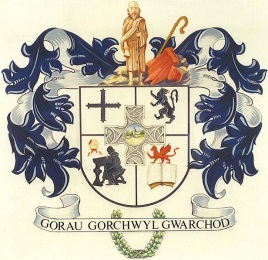 L L A N B A D A R N  F A W RCOMMUNITY COUNCILClerc/Clerk:  Mrs T JonesBlaenyresgair UchafTynreithynTregaronCeredigion		                         SY25 6LS	e-bost ccllanbadarnfawr@hotmail.co.uk     			    Ffôn/Tel: 01974251269___________________________________________________________________ Rhagfyr 1 December , 2021At Gadeirydd ac Aelodau Cyngor Cymuned Llanbadarn FawrAnnwyl Aelod,Cynhelir cyfarfod nesaf o’r Cyngor dros y we ar NOS  LUN, 13 RHAGFYR, 2021 am 6.30 yr hwyr.To the Chairman and Members of Llanbadarn Fawr Community CouncilDear MemberThe next meeting of the Community Council will be held over the internet on MONDAY, 13 DECEMBER, 2021 at 6.30p.m. Yn gywir/Yours sincerelyT JonesTegwen JonesClerc/ClerkCYNGOR CYMUNED LL A N B A D A R N     F A W R   COMMUNITY COUNCILAGENDA      1. Ymddiheuriadau/Apologies.      Personol/Personal.    2. Datgelu Buddiannau Personol/Disclosure of Personal Interests.     I dderbyn buddiannau oddiwrth aelodau ynglyn a materion sydd ar yr agenda.    To receive declarations of interest from members relating to items on the agenda.    3. Unrhyw gwestiwn gan y cyhoedd/Any questions from the public.     Gan fod y cyfarfod yn cael ei gynnal dros y we dylai unrhyw berson o’r cyhoedd              sydd am gymryd rhan ymuno drwy glicio  ar y linc yma: 
           meet.google.com/okt-iwtm-xuj        Unrhyw berson o’r cyhoedd sydd eisiau codi mater gellid  gwneud drwy gysylltu gyda’r      clerc 7 diwrnod o flaen y cyfarfod. Gan bydd materion fydd yn cael ei godi  yn ysod y      sesiwn cyhoeddus  ddim yn ymwneud ag eitemau ar yr agenda ni ellir gwneud unrhyw       benderfyniad  swyddogol.     Due to the meeting being held via remote access any members of the public wishing to          participate directly should join following the undermentioned link:
           meet.google.com/okt-iwtm-xuj.    Any member of the public wishing to raise an issue may do so by contacting the Clerk 7 days      prior to the meeting. As issues raised during the public section may not relate to items on the      agenda no resolution for action can be taken. .     4.  Cais Cynllunio A211038 Planning Application          Plot Rear Brook Terrace, Llanbadarn  Fawr.